Präsens – Verben mit VokalvechselGEBENgeben = Infinitivgeb + EndungenSg.ich			geb -  e		du			gib- ster, sie, es		gib - tPl.wir			geb -  enihr			geb - tSie, sie		geb -  enSPRECHENsprechen = Infinitivsprech + EndungenSg.ich			sprech - ________		du			sprich - ________er, sie, es		sprich - ________Pl.wir			sprech - ________ihr			sprech - ________Sie, sie		sprech - ________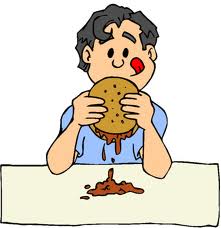 